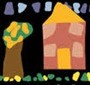                   FRIENDSHIP ASPIRE ACADEMIES OF ARKANSAS2022-2023 SCHOOL YEAR CALENDAR1st Semester –86 days	2nd  Semester – 96 days18-22	RISE / PD22          New Employee       Orientation 25-29    FIAT / PDJULY 2022JULY 2022JULY 2022JULY 2022JULY 2022JULY 2022JULY 2022JANUARY 2023JANUARY 2023JANUARY 2023JANUARY 2023JANUARY 2023JANUARY 2023JANUARY 2023JANUARY 2023New Year’s Holiday      Winter Break      PD / Student Holiday16	MLK Jr. Day18-22	RISE / PD22          New Employee       Orientation 25-29    FIAT / PDSMTWThFSSMTWThThFSNew Year’s Holiday      Winter Break      PD / Student Holiday16	MLK Jr. Day18-22	RISE / PD22          New Employee       Orientation 25-29    FIAT / PD1212345567New Year’s Holiday      Winter Break      PD / Student Holiday16	MLK Jr. Day18-22	RISE / PD22          New Employee       Orientation 25-29    FIAT / PD34567898[9101112121314New Year’s Holiday      Winter Break      PD / Student Holiday16	MLK Jr. Day18-22	RISE / PD22          New Employee       Orientation 25-29    FIAT / PD101112131415161516171819192021New Year’s Holiday      Winter Break      PD / Student Holiday16	MLK Jr. Day18-22	RISE / PD22          New Employee       Orientation 25-29    FIAT / PD171819202122232223242526262728New Year’s Holiday      Winter Break      PD / Student Holiday16	MLK Jr. Day18-22	RISE / PD22          New Employee       Orientation 25-29    FIAT / PD24252627282930293031New Year’s Holiday      Winter Break      PD / Student Holiday16	MLK Jr. Day18-22	RISE / PD22          New Employee       Orientation 25-29    FIAT / PD31252627282930New Year’s Holiday      Winter Break      PD / Student Holiday16	MLK Jr. Day1-8	FIAT / PD9-12      Teacher Workday15	First Day of SchoolAUGUST 2022AUGUST 2022AUGUST 2022AUGUST 2022AUGUST 2022AUGUST 2022AUGUST 2022FEBRUARY 2023FEBRUARY 2023FEBRUARY 2023FEBRUARY 2023FEBRUARY 2023FEBRUARY 2023FEBRUARY 2023FEBRUARY 202320    Parent Teacher Conference / Student Holiday 1-8	FIAT / PD9-12      Teacher Workday15	First Day of SchoolSMTWThFSSMTWThThFS20    Parent Teacher Conference / Student Holiday 1-8	FIAT / PD9-12      Teacher Workday15	First Day of School1234561223420    Parent Teacher Conference / Student Holiday 1-8	FIAT / PD9-12      Teacher Workday15	First Day of School78910111213567899101120    Parent Teacher Conference / Student Holiday 1-8	FIAT / PD9-12      Teacher Workday15	First Day of School14[151617181920121314151616171820    Parent Teacher Conference / Student Holiday 1-8	FIAT / PD9-12      Teacher Workday15	First Day of School21222324252627192021222323242520    Parent Teacher Conference / Student Holiday 1-8	FIAT / PD9-12      Teacher Workday15	First Day of School2829303126272820    Parent Teacher Conference / Student Holiday 5	Labor DaySEPTEMBER 2022SEPTEMBER 2022SEPTEMBER 2022SEPTEMBER 2022SEPTEMBER 2022SEPTEMBER 2022SEPTEMBER 2022MARCH 2023MARCH 2023MARCH 2023MARCH 2023MARCH 2023MARCH 2023MARCH 2023MARCH 202320-24  Spring Break5	Labor DaySMTWThFSSMTWThThFS20-24  Spring Break5	Labor Day1231223420-24  Spring Break5	Labor Day45678910567899101120-24  Spring Break5	Labor Day1112131415161712131415161617]1820-24  Spring Break5	Labor Day18192021222324192021222323242520-24  Spring Break5	Labor Day25262728293026[27282930303120-24  Spring Break21    Parent Teacher Conference      / Student HolidayOCTOBER 2022OCTOBER 2022OCTOBER 2022OCTOBER 2022OCTOBER 2022OCTOBER 2022OCTOBER 2022APRIL 2023APRIL 2023APRIL 2023APRIL 2023APRIL 2023APRIL 2023APRIL 2023APRIL 202321    Parent Teacher Conference      / Student HolidaySMTWThFSSMTWThThFS21    Parent Teacher Conference      / Student Holiday1121    Parent Teacher Conference      / Student Holiday23456782345667821    Parent Teacher Conference      / Student Holiday910111213141591011121313141521    Parent Teacher Conference      / Student Holiday1617][1819202122161718192020212221    Parent Teacher Conference      / Student Holiday23242526272829232425262727282921    Parent Teacher Conference      / Student Holiday30312526272829302425262727282921-25	Thanksgiving HolidayNOVEMBER 2022NOVEMBER 2022NOVEMBER 2022NOVEMBER 2022NOVEMBER 2022NOVEMBER 2022NOVEMBER 2022MAY 2023MAY 2023MAY 2023MAY 2023MAY 2023MAY 2023MAY 2023MAY 202329	Memorial Day Holiday31 Student’s Last Day21-25	Thanksgiving HolidaySMTWThFSSMTWThThFS29	Memorial Day Holiday31 Student’s Last Day21-25	Thanksgiving Holiday12345123445629	Memorial Day Holiday31 Student’s Last Day21-25	Thanksgiving Holiday6789101112789101111121329	Memorial Day Holiday31 Student’s Last Day21-25	Thanksgiving Holiday13141516171819141516171818192029	Memorial Day Holiday31 Student’s Last Day21-25	Thanksgiving Holiday20212223242526212223242525262729	Memorial Day Holiday31 Student’s Last Day21-25	Thanksgiving Holiday2728293028293031]29	Memorial Day Holiday31 Student’s Last Day21-25	Thanksgiving Holiday29	Memorial Day Holiday31 Student’s Last Day22-30     Holiday BreakDECEMBER 2022DECEMBER 2022DECEMBER 2022DECEMBER 2022DECEMBER 2022DECEMBER 2022DECEMBER 2022JUNE 2023JUNE 2023JUNE 2023JUNE 2023JUNE 2023JUNE 2023JUNE 2023JUNE 2023Teacher’s Last Day / Inclement Weather Make-up Day1, 2,5,6,7  Inclement Weather Make-up Day22-30     Holiday BreakSMTWThFSSMTWThThFSTeacher’s Last Day / Inclement Weather Make-up Day1, 2,5,6,7  Inclement Weather Make-up Day22-30     Holiday Break123123Teacher’s Last Day / Inclement Weather Make-up Day1, 2,5,6,7  Inclement Weather Make-up Day22-30     Holiday Break45678910456788910Teacher’s Last Day / Inclement Weather Make-up Day1, 2,5,6,7  Inclement Weather Make-up Day22-30     Holiday Break111213141516171112131415151617Teacher’s Last Day / Inclement Weather Make-up Day1, 2,5,6,7  Inclement Weather Make-up Day22-30     Holiday Break18192021]2223241819202122222324Teacher’s Last Day / Inclement Weather Make-up Day1, 2,5,6,7  Inclement Weather Make-up Day22-30     Holiday Break2526272829303125262728292930Teacher’s Last Day / Inclement Weather Make-up Day1, 2,5,6,7  Inclement Weather Make-up Day22-30     Holiday BreakTeacher’s Last Day / Inclement Weather Make-up Day1, 2,5,6,7  Inclement Weather Make-up Day